Prédio das Licenciaturas - Câmpus Universitário - Viçosa, MG – 36570-900 – Tel. (31) 3899-4843 – E-mail: pibidsecretaria@ufv.brFICHA DE FREQUÊNCIA DO BOLSISTA - PIBID UFV 2018Núcleo de Iniciação à Docência: _____________________________________________________________ID: ____________________________________________________________________________________SUP: __________________________________________________________________________________CA: ___________________________________________________________________________________Escola: ________________________________________________________________________________Mês/Ano: ________________________________________________________________________________Supervisor (nome e assinatura)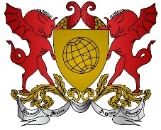 UNIVERSIDADE FEDERAL DE VIÇOSAPRÓ-REITORIA DE ENSINOCOORDENAÇÃO INSTITUCIONAL DO PIBID 2018DataDataAtividade realizadaPeríodo(turno ou contraturno)Carga horária (h)